ПОЯСНЮВАЛЬНА ЗАПИСКА№ ПЗН-43261 від 25.07.2022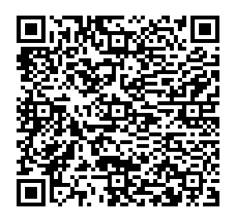 до проєкту рішення Київської міської ради:Про надання УПРАВЛІННЮ ОСВІТИ ДАРНИЦЬКОЇ РАЙОННОЇ В МІСТІ КИЄВІ ДЕРЖАВНОЇ АДМІНІСТРАЦІЇ земельної ділянки в постійне користування для експлуатації та обслуговування будівель і споруд дошкільного навчального закладу (дитячого садку) № 445 Дарницького району м. Києва на вул. Чавдар Єлизавети, 10 у Дарницькому районі міста КиєваЮридична особа:*за даними Єдиного державного реєстру юридичних осіб, фізичних осіб- підприємців та громадських формуваньВідомості про земельну ділянку (кадастровий № 8000000000:90:290:0005).3. Обґрунтування прийняття рішення.На замовлення зацікавленої особи землевпорядною організацією розроблено проєкт землеустрою щодо відведення земельної ділянки, який згідно зі статтею 1861  Земельного кодексу України (в редакції до 27.05.2021) погоджено з відповідними органами, зокрема:Відповідно до Земельного кодексу України та Порядку набуття прав на землю із земель комунальної власності у місті Києві, затвердженого рішенням Київської міської ради                    від 20.04.2017 № 241/2463, Департаментом земельних ресурсів виконавчого органу Київської міської ради (Київської міської державної адміністрації) розроблено проєкт рішення Київської міської ради.4. Мета прийняття рішення.Метою прийняття рішення є забезпечення реалізації встановленого Земельним кодексом України права особи на оформлення права користування на землю.5. Особливі характеристики ділянки.Стан нормативно-правової бази у даній сфері правового регулювання.Загальні засади та порядок передачі земельних ділянок у власність чи користування зацікавленим особам визначено Земельним кодексом України та Порядком набуття прав на землю із земель комунальної власності у місті Києві, затвердженим рішенням Київради                 від 20.04.2017 № 241/2463.Фінансово-економічне обґрунтування.Реалізація рішення не потребує додаткових витрат міського бюджету.Відповідно до Податкового кодексу України та Положення про плату за землю в місті Києві, затвердженого рішенням Київської міської ради від 23.06.2011 № 242/5629 «Про встановлення місцевих податків і зборів у м. Києві» (зі змінами та доповненнями) розмір земельного податку складатиме: 731,14 грн (0,01 %).Прогноз соціально-економічних та інших наслідків прийняття рішення.Наслідками прийняття розробленого проєкту рішення стане:        - реалізація зацікавленою особою своїх прав щодо використання земельної ділянки.Доповідач:   директор Департаменту земельних ресурсів Валентина ПЕЛИХ. Назва	УПРАВЛІННЯ ОСВІТИ ДАРНИЦЬКОЇ РАЙОННОЇ В МІСТІ КИЄВІ ДЕРЖАВНОЇ АДМІНІСТРАЦІЇРеєстраційний номер:від 18.07.2022 № 239324818 Місце розташування (адреса)м. Київ, р-н Дарницький, вул. Чавдар Єлизавети, 10  Площа0,5859 га Вид та термін користуванняпостійне користування (зміна цільового призначення) Вид цільового призначення існуючийпроєктний02.07 для іншої житлової забудови(зміна цільового призначення)03.02 для будівництва та обслуговування будівель закладів освіти Нормативна грошова оцінка 
 (за попереднім розрахунком*) 7 311 446 грн 95 коп. *Наведені розрахунки нормативної грошової оцінки не є остаточними і будуть уточнені   відповідно до вимог чинного законодавства при оформленні права на земельну ділянку. *Наведені розрахунки нормативної грошової оцінки не є остаточними і будуть уточнені   відповідно до вимог чинного законодавства при оформленні права на земельну ділянку.Департаментом містобудування та архітектури виконавчого органу Київської міської ради (Київської міської державної адміністрації):від 28.04.2021 № 5322/0/09/09-21Головним управлінням Держгеокадастру у               Харківській області:від 18.12.2021 № 24666/82-20Наявність будівель і споруд на ділянці:Земельна ділянка забудована будівлею закладу освіти загальною площею 3350,9 кв.м, яка закріплена на праві оперативного управління за управлінням освіти Дарницької районної в місті Києві державної адміністрації на підставі розпоряджень Дарницької районної в місті Києві державної адміністрації від 11.08.2011 № 373 «Про закріплення майна, переданого до сфери управління Дарницької районної в місті Києві державної адміністрації» та від 02.02.2022 № 76 «Про внесення змін до розпоряджень Дарницької районної в місті Києві державної адміністрації від 11 серпня 2011 року № 373», право оперативного управління зареєстровано в Державному реєстрі речових прав на нерухоме майно 10.02.2022, номер запису про інше речове право 46779556. (інформаційна довідка з Державного реєстру речових прав на нерухоме майно від 18.02.2022  № 300290725).Наявність ДПТ:Детальний план території відсутній.Функціональне призначення згідно з Генпланом:Відповідно до Генерального плану міста, затвердженого рішенням Київської міської ради від 28.03.2002                                № 370/1804, земельна ділянка за функціональним призначенням належить до території житлової садибної забудови.Правовий режим:Земельна ділянка належить до земель комунальної власності територіальної громади міста Києва.Розташування в зеленій зоні:Земельна ділянка не входить до зеленої зони.Інші особливості:Земельна ділянка площею 0,5859 га (кадастровий номер 8000000000:90:290:0005) утворена шляхом поділу земельної ділянки з кадастровим номером 8000000000:90:290:0030 площею 9,0195 га в мікрорайонах №№ 2,3,4 житлового масиву Осокорки-Північні у Дарницькому районі м. Києва, яка передана ТОВ «Фірма «Девелопер» в оренду на 15 років для будівництва, експлуатації та обслуговування комплексу будинків з об’єктами культурно–побутового призначення на підставі рішень Київської міської ради від 23.12.2004 № 906/2316, від 19.07.2005 № 873/34448 (договір оренди земельної ділянки від 06.10.2006 № 63-6-00376, термін дії закінчився).Директор Департаменту земельних ресурсівВалентина ПЕЛИХ